CONVITE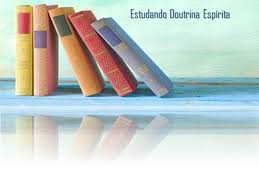 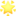 SOCIEDADE DE AMPARO AO MENOR CASA DO CAMINHO.CENTRO ESPÍRITA CASA DO CAMINHO.Cursos online disponíveis-Ano/2021 (Plataforma Google Meet).Abertura dos estudos: 08/02/2021Início das aulas: 22/02/2021Horário: Das 20:00 às 21:30SEGUNDA:ESDE I - Facilitadores: Paulo N. /RitaESDE II - Facilitadores: Paulo Mattos e ShirleyTERÇA:Estudo das obras de André Luiz/Chico Xavier - Facilitador: ValterEstudo da Mediunidade - (a definir)SÁBADO:Estudo Bíblico - Facilitador: Paulo Matos.Estudo com Psicóloga - Cida. (último sábado do mês).Secretária dos Estudos: JúliaCoordenadora: Shirley PrataObs: Para efetivar sua inscrição acesse o grupo WhatsApp:
GRUPO EST.C.CAMINHO.SEJAM TODOS MUITO BEM VINDOS!